                                                       УтвержденаПостановлением Правительства № 637 от 6 июля 2018 г. ТЕХНИЧЕСКАЯ КОНЦЕПЦИЯНациональной автоматизированной информационно-коммуникационной системы надзора за рынкомГлава IОБЩАЯ ИНФОРМАЦИЯТехническая концепция Национальной автоматизированной информационно-коммуникационной системы надзора за рынком (в дальнейшем – Концепция) определяет основные требования к Национальной автоматизированной информационно-коммуникационной системе надзора за рынком (в дальнейшем – НАИКСНР), такие как назначение и цель ее создания, основные функции, объекты системы, структура информационных ресурсов, информационная инфраструктура системы, основные требования к предоставлению и использованию информации органами надзора за рынком и таможенным органом в рамках деятельности по надзору за рынком в отношении реализации непродовольственной продукции, требования к безопасности и защите информации,  и разработана в соответствии с Техническим регламентом RT 38370656-002:2006 «Процессы жизненного цикла программного обеспечения», утвержденным Приказом Министерства информационных технологий и связи №78 от 1 июня 2006 г.1.Общие положенияГосударственный регистр надзора за рынком, созданный НАИКСНР, представляет собой ведомственный государственный информационный ресурс, который охватывает систематизированные данные, относящиеся к области  надзора за рынком, в том числе данные о субъектах, подлежащих надзору за рынком, и органы надзора за рынком в отношении реализации непродовольственной продукции, нотификациях, уведомлениях и ответах на уведомления о запрете поставки  продукции на рынок, изъятии продукции с рынка и отзыве от потребителей непродовольственных товаров, которые:1) не соответствуют основным требованиям;                                           2) представляет серьезный риск;3) не соответствуют основным требованиям и, в то же время, представляют серьезный риск.2. ОпределенияВ целях настоящей Концепции используемые понятия и термины означают следующее:событие – сценарий поведения информационного объекта, учитываемого в НАИКСНР. Список событий включает весь жизненный цикл информационного объекта, от начальной регистрации до удаления из записей и надлежащего архивирования; Национальная автоматизированная информационно-коммуникационная система надзора за рынком – совокупность средств программного и аппаратного обеспечения, оборудования и сетей электронной связи, обеспечивающих работу НАИКСНР;основные характеристики – в значении Постановления Правительства № 913 от 25 июля 2016 г. «Об утверждении Технического регламента о минимальных требованиях к поставкам строительной продукции». 3. Назначение НАИКСНРНАИКСНР предназначена для поддержки  в автоматическом режиме  мер по надзору за рынком в отношении реализации непродовольственных товаров. НАИКСНР будет обеспечивать орган надзора за рынком эффективным и централизованным инструментом для мониторинга осуществляемых действий и мер, применяемых органами надзора за рынком в сотрудничестве с таможенным органом для того, чтобы обеспечить, что продукты соответствуют применимым основным требованиям или не представляют   угрозу для здоровья, безопасности либо другие аспекты, связанные с защитой общественных интересов.4. Цели и задачи НАИКСНРЦелями НАИКСНР являются:предоставление высокопроизводительного компьютерного решения, используемого в качестве поддержки автоматизации деятельности по внедрению положений законодательной базы, касающейся надзора за рынком в отношении реализации непродовольственных товаров;поддержка в автоматизированном режиме корректирующих мер по надзору за рынком в отношении реализации непродовольственной продукции;организация эффективного взаимодействия и обмена информацией между органами надзора за рынком и таможенным органом путем использования информационных систем;сбор и оперативная обработка информации о прослеживаемости непродовольственной продукции, временная приостановка, запрещение размещения продукции на рынке, изъятие продукции с рынка и отзыв продукции от потребителей;статистический и аналитический учет проводимых мероприятиях и мер, принятых органами надзора за рынком;НАИКСНР имеет следующие задачи:обеспечение регистрации и обработки всей информации о проводимых мероприятиях и о мерах, применяемых органами надзора за рынком;прием уведомлений о приостановлении выпуск в свободное обращение  и связанных с ними данных таможенным органом и учет информации о результатах и времени реагирования органов надзора за рынком для вмешательства по каждому событию;обеспечение информационного взаимодействия с государственными, ведомственными, территориальными информационными системами, в частности, с Государственным регистром населения, Государственным регистром юридических лиц, Интегрированной таможенной информационной системой ”ASYCUDA World” (в дальнейшем  –  ИТИС ”ASYCUDA World”;контроль доступа к данным и обеспечение информационной безопасности при создании и эксплуатации информационного ресурса    НАИКСНР.5. Принципы создания НАИКСНРНАИКСНР создана на основе следующих принципов:последовательность – поэтапная разработка и реализация проекта;расширяемость и масштабируемость – возможность расширения и модернизации в результате увеличения количества оказываемых услуг и осуществляемых действий;производительность – обеспечение необходимого уровня производительности и эффективности для решения задач различных категорий;надежность и допустимость ошибок – обеспечение системой гарантированного предоставления услуг;открытая архитектура – простая интеграция не только на национальном, но и на международном уровне;прозрачность – проектирование и реализация согласно модульному принципу с использованием прозрачных стандартов в области информационных и телекоммуникационных технологий;централизованное управление – осуществление управления и контроля из единого центра;законность – создание и эксплуатация НАИКСНР в соответствии с действующим законодательством Республики Молдова;защита персональных данных – обработка персональных данных в соответствии с требованиями действующих нормативных актов;государственная идентификация объектов, подлежащих регистрации – использование идентификационного номера НАИКСНР, присваиваемого каждому информационному объекту;безопасность данных – обеспечение целостности и конфиденциальности информации, наличия ресурсов и информационных услуг;использование сертифицированных, лицензированных продуктов, программ и методов.Глава IIРЕГУЛИРУЮЩАЯ БАЗА НАИКСНР6. Нормативные акты, регулирующие создание и деятельность НАИКСНР:Конституция Республики Молдова от 29 июля 1994 года;Закон № 171-XIII от 6 июля 1994 года о коммерческой тайне;Закон № 793-XIV от 10 февраля 2000 года об административном суде;Таможенный кодекс Республики Молдова №1149-XIV от 20 июля 2000 года;Закон № 105-XV от 13 марта 2003 года о защите прав потребителей;Закон № 422-XVI от 22 декабря 2006 года об общей безопасности продукции;Закон № 245-XVI от 27 ноября 2008 года о государственной тайне;Закон № 133 от 8 июля 2011 года о защите персональных данных;Закон № 235 от 1 декабря 2011 года о деятельности по аккредитации и оценке соответствия;Закон № 131 от 8 июня 2012 года о государственном контроле предпринимательской деятельности;Закон № 172 от 25 июля 2014 года об утверждении Комбинированной товарной номенклатуры;Закон № 7 от 26 февраля 2016 года о надзоре за рынком в отношении реализации непродовольственной продукции; Постановление Парламента № 153 от 15 июля 2011 года об утверждении Стратегии национальной безопасности Республики Молдова;Постановление Правительства №1076 от 23 сентября 2016 г. «Об утверждении Положения о порядке взаимодействия органов надзора за рынком и Таможенной службы»;Постановление Правительства № 1212 от 4 ноября 2016 г. «Об утверждении Методологии оценки рисков для непродовольственных потребительских товаров и выбора корректирующих мер».	7. Основные нормативные акты в области информатизацииЗакон № 982-XIV от 11 мая 2000 года о доступе к информации;Закон № 1069-XIV от 22 июня 2000 года об информатике;Закон № 467-XV от 21 ноября 2003 года об информатизации и государственных информационных ресурсах;Закон № 71-XVI от 22 марта 2007 года о регистрах;Закон № 241-XVI от 15 ноября 2007 года об электронных коммуникациях;   Постановление Правительства №. 735 от 11 июня 2002 г. «О специальных телекоммуникационных системах Республики Молдова»; Постановление Правительства № 1123 от 14 декабря 2010 г. «Об утверждении Требований по обеспечению безопасности персональных данных при их обработке в информационных системах персональных данных»;Постановление Правительства № 656 от 5 сентября 2012 г. «Об утверждении Рамочной программы взаимодействия»;Постановление Правительства № 857 от 31 октября 2013 г. «О Национальной стратегии развития информационного общества. «Цифровая Молдова 2020»;Постановление Правительства №1090 от 31 декабря 2013 г. «О правительственной электронной службе аутентификации и контроля доступа (MPass)»;Постановление Правительства № 404 от 2 июня 2014 г. «О пилотировании платформы взаимодействия»;Постановление Правительства № 405 от 2 июня 2014 г. «Об интегрированной правительственной электронной услуге электронной подписи (MSign)»;Постановление Правительства № 708 от 28 августа 2014 г. «О правительственной  электронной услуге протоколирования (MLog)»;Постановление Правительства № 414 от  18 мая 2018 г. «О мерах по консолидации центров данных в государственном секторе и рационализации администрирования  государственных информационных систем».	8. Технические регламенты и стандарты в области информационных технологий и электронных коммуникаций1) Технический регламент RT 38370656-002:2006 «Процессы жизненного цикла программного обеспечения», утвержденный приказом Министерства информационных технологий и связи № 78 от 1 июня 2006 года;2) SM ISO/CEI 15288 «Системы и программное обеспечение. Системные жизненные процессы»;3) SM ISO/CEI 12207 «Системы и программное обеспечение. Процессы жизненного цикла программного обеспечения»;4) SM ISO/IEC 27002 «Информационные технологии. Техника безопасности. «Кодекс надлежащей практики управления информационной безопасностью»;5) SM ISO/IEC 15408-1 «Информационные технологии. Техника безопасности. Критерии оценки безопасности информационных технологий. Часть 1: Введение и общий шаблон»;6) SM ISO/CEI 15408-2 «Информационные технологии. Техника безопасности. Критерии оценки безопасности информационных технологий. Часть 2: Требования к функциональной безопасности»;7) SM ISO/IEC 15408-3 «Информационные технологии. Техника безопасности. Критерии оценки безопасности информационных технологий. Часть 3: Требования безопасности».Глава IIIФУНКЦИИ НАИКСНР9. НАИКСНР обеспечивает выполнение как основных функций информационной системы, так и конкретных  функций, определяемых ее назначением, которые сгруппированы в специализированные функциональные контуры.10. Основные функции НАИКСНРФормирование информационного ресурсаОсновными функциями процесса формирования базы данных      НАИКСНР являются функции записи, обновления и удаления информационных объектов (изменение статуса объекта: например, архивирование). Эти функции осуществляются в зависимости от выполнения тех или иных основных сценариев:a) первоначальная регистрация информационных объектов производится после принятия регистратором решения о включении объекта в НАИКСНР. Одновременно каждому информационному объекту (за исключением заимствованных информационных объектов) присваивается уникальный идентификатор, который остается неизменным на протяжении всего периода существования объекта в НАИКСНР, а в базу данных НАИКСНР вводятся данные об объекте записи и его атрибуты;b) обновление данных НАИКСНР состоит в систематическом обновлении его базы данных в случае изменения или дополнения атрибутов объектов записи;c) удаление информационного объекта из записи состоит в изменении статуса объекта на основании решения регистратора при возникновении событий путем применения специальной отметки, что не означает физического удаления данных объекта из НАИКСНР;d) информация физически удаляется только по истечении срока хранения информации в электронном архиве (7 лет);Информация вводится в НАИКСНР только на основании письменного решения регистратора. Все изменения в системе хранятся в хронологическом порядке;Организация информационной поддержки Информация из базы данных НАИКСНР предоставляется в зависимости от установленного уровня доступа. Бенефициары системных данных обязаны использовать их только в законных целях;Установление уровня доступа пользователя Уровень доступа пользователя НАИКСНР к запрашиваемой информации определяется законодательством в зависимости от его юридического статуса и правового режима информации. В случае выявления  несоответствий между данными, содержащимися в документах, выпущенных в ходе функционирования НАИКСНР, и данными, хранящимися в  базе данных НАИКСНР, информация из базы данных НАИКСНР считается базовой;Обеспечение безопасности и защиты информацииОбеспечение безопасности и защиты информации на всех этапах сбора, хранения и использования государственных информационных ресурсов  относится к сфере компетенции НАИКСНР;Обеспечение качества информации Качество информации обеспечивается путем создания и поддержки компонентов системы качества на основе процедурного подхода НАИКСНР Разностороннее обеспечение функционирования НАИКСНР.11. Функциональное пространство НАИКСНРФункциональное пространство НАИКСНР представляет собой набор функций, реализуемых автоматизированными информационными подсистемами, отделенными от НАИКСНР, которые взаимодействуют друг с другом.В рамках операции НАИКСНР выполняются следующие конкретные функции, сгруппированные в функциональные контуры:A. Функциональный контур информационного взаимодействия всех компонентов НАИКСНР «Администрирование и мониторинг действий участников НАИКСНР» представляет собой интегрированную систему контроля и мониторинга формирования и использования информационных ресурсов НАИКСНР в области надзора за рынком сбыта непродовольственной продукции, а также результаты реагирования (уведомления) и вмешательства органов надзора за рынком в сотрудничестве с таможенным органом.Этот контур включает следующие функции:1) обеспечение логической целостности НАИКСНР;2) администрирование баз данных НАИКСНР;3) разграничение прав доступа пользователей, внедрение механизмов аутентификации и контроля доступа;4) обеспечение безопасности, защиты и  хранения информации в системе в соответствии с международными стандартами SM ISO/CEI 27002 «Информационные технологии. «Кодекс надлежащей практики управления информационной безопасностью» и SM ISO/CEI 15408 «Информационные технологии. Техника безопасности. Критерии оценки безопасности информационных технологий»; 5) обеспечение соблюдения требований НАИКСНР по защите персональных данных. Функциональный контур «Орган надзора за рынком» включает следующие функции:регистрация информации, которая будет служить для создания критериев и профилей риска в модуле избирательности SIV “ASYCUDA World”;представление информации таможенному органу для включения в Интегрированный таможенный тариф Республики Молдова (TARIM  SIV ”ASYCUDA World”):a) перечень продуктов, подпадающих под действие применимых технических регламентов, и/или продуктов, которые специально исключены из гаммы группы продуктов;b) информация о документах и знаках, подтверждающих безопасность и соответствие требованиям, указанным в применимых технических регламентах для продуктов, которые:- включены в области, предусмотренные в приложении 3 к Закону    № 235 от 1 декабря 2011 года о деятельности по аккредитации и оценке соответствия (декларация производителя о соответствии, маркировка СЕ, дополнительная маркировка, предусмотренная действующим техническим регламентом);- не включены в области, предусмотренные в приложении 3 к Закону № 235 от 1 декабря 2011 года (сертификаты соответствия, сертификаты и/ или отчеты об инспекциях, протоколы испытаний, выданные аккредитованными органами по оценке соответствия, и декларации под собственную ответственность, выданные производителем или его уполномоченным представителем);прием, просмотр и обработка уведомления от таможенного органа о приостановлении выпуска в свободное обращение (приложение № 1 к Постановлению Правительства № 1076 от 23 сентября 2016 г.);заполнение и регистрация стандартной формы уведомления таможенного органа:о применении корректирующих мер к товарам, которые представляют серьезный риск или не соответствуют основным требованиям (приложение № 2 к Постановлению Правительства № 1076 от 23 сентября 2016 г.);о реакции на уведомление о приостановлении выпуска в свободное обращение соответствующих продуктов (приложение № 3 к Постановлению Правительства № 1076 от 23 сентября 2016 г.);о реакции на уведомление о приостановлении выпуска в свободное обращение в случае небезопасных или несоответствующих продуктов (приложение № 4 к Постановлению Правительства № 1076 от 23 сентября 2016 г.);прикрепление необходимых подтверждающих документов –отсканированные в формате PDF, JPEG  копии документов по проверкам (предписание, по  необходимости, о временном приостановлении предоставления на рынке/запрет на размещение на рынке продукта/отзыв из оборота/отзыв от потребителей (пользователей)/уничтожение продуктов, представляющих риск, акт проверки, акты, составленные в рамках контроля, и т. д.);приложение (импорт) других документов, отсканированных в формате PDF, JPG;подписание уведомления и прилагаемых документов электронной подписью и передача уведомления с использованием веб-служб                        НАИКСНР и правительственной платформы взаимодействия с SIIV ”ASYCUDA World”, управляемой таможенным органом;получение уведомлении о событиях уведомления – отправлено/ получено/принято/отклонено;создание статистических отчетов в соответствии с критериями отбора (экономический агент, группа товаров/товарная позиция, нотифицирующий  орган (таможня), товарный знак, страна происхождения, дата начала/дата окончания, причина уведомления и т. д.), с разграничением  доступа к информации в строгом  соответствии с компетенциями, предоставленными каждому органу по надзору за рынком. Функциональный контур «Координационный орган» включает   следующие функции:просмотр прилагаемых уведомлений и документов; проверка связи между органами надзора за рынком и уведомлениями в таможенный органе/из таможенного органа;генерирует статистические отчеты в соответствии с критериями отбора (орган надзора за рынком, экономический агент, товарная группа /товарная позиция, нотифицирующий орган (таможня),  товарная марка, страна происхождения, дата начала/дата окончания, причина уведомления и т. д.). Функциональный контур «Таможенная служба» включает следующие функции:регистрация  нотификаций, направленных таможенным органом посредством SIIV ”ASYCUDA World” в органы   надзора за рынком, путем  использования веб-служб и правительственной платформы взаимодействия;регистрация  нотификаций, отправленных органами надзора за рынком через НАИКСНР в таможенные органы, используя веб-службы и правительственную платформу взаимодействия;регистрация уведомлений о получении/принятии/отказе в принятии нотификаций от таможенного органа (согласно приложениям № 2, 3 и 4 к Постановлению Правительства № 1076 от 23 сентября 2016 г.);выдача уведомлений о приеме органами надзора за рынком уведомлений таможенного органа (согласно приложению № 1 к Постановлению Правительства № 1076 от 23 сентября 2016 г.)Глава IVОРГАНИЗАЦИОННАЯ СТРУКТУРА НАИКСНР12. Владелец НАИКСНРВладельцем НАИКСНР является Министерство экономики и инфраструктуры.13. Держатель НАИКСНРДержатель НАИКСНР является Министерство экономики и инфраструктуры.Роль держателя системы отражает административные и технологические аспекты, относящиеся к компетенции Министерство экономики и инфраструктуры. Министерство отвечает за бесперебойное функционирование Национальной автоматизированной информационно-коммуникационной системы для надзора за рынком.14. Регистраторы НАИКСНР:органы надзора за рынком, указанные в  приложении к Закону № 7 от 26 февраля 2016 года о надзоре за рынком в отношении реализации непродовольственной продукции;2) Координационный орган (Министерство экономики и инфраструктуры) по надзору за рынком;3) Таможенный орган.15. Поставщики данных в НАИКСНРПоставщиками данных в НАИКСНР, предоставляющими информацию, относящуюся к надзору за рынком в отношении реализации непродовольственной продукции, являются:Агентство по защите прав потребителей и надзору за рынком;Агентство технического надзора;Морское агентство Республики Молдова;орган, подведомственный Министерству экономики и инфраструктуры, ответственный за надзор в области железнодорожного транспорта;Таможенная служба;Национальное агентство общественного здравоохранения;Национальное агентство по регулированию в области электронных коммуникаций и информационных технологий;Инспекция по охране окружающей среды.Глава  V
ДОКУМЕНТЫ НАИКСНР16. Документы, используемые в НАИКСНР, делятся на следующие категории:1) Входные технологические документы:стандартные формы уведомления о приостановлении выпуска в свободное обращение;документы, подтверждающие необходимость уведомления;стандартные формы уведомлений о применении корректирующих мер к товарам, которые представляют серьезный риск или не отвечают основным требованиям;стандартные формы реакции:- на уведомление о приостановлении выпуска в свободное обращение соответствующих продуктов;- на уведомление о приостановлении выпуска в свободное обращение в случае небезопасных или несоответствующих продуктов;запросы на изменение информации; документы, подтверждающие необходимость внесения изменений;документы, отсканированные в формате PDF, JPG.2) Выходные технологические документы: уведомление о получении нотификации;уведомление о получении реакции;стандартная форма уведомления о приостановлении выпуска на рынке; стандартная форма уведомления о запрете предоставления продукции на рынке; стандартная форма уведомления об изъятии продукции с рынка; стандартная форма уведомления о возврате от потребителя;статистические отчеты в электронном формате;нотификация  (о допуске, об  отказе).3) Технологические документы системы:К категории технологических документов, хранящихся в               НАИКСНР, относятся:подтверждения от информационных систем других государственных органов или их сотрудников относительно точности представленных документов;записи лог-файлов о взаимодействия пользователей  с          НАИКСНР;электронные сертификаты пользователей, регистрирующихся в системе.Глава VI
ИНФОРМАЦИОННЫЕ РЕСУРСЫ17. Информационные объектыИнформационный ресурс НАИКСНР включает следующие информационные объекты:уведомление о применении корректирующих мер к товарам, представляющим серьезный риск или не соответствующим основным требованиям:запрет на предоставление или размещение на рынке продукта; иливывод из обращения; илиизъятие продукции и предупреждение общественности о представленном риске; илиразрушение продуктов, представляющих серьезный риск, окончательно запрещенных к продаже.заполненное уведомление о приостановлении выпуска для свободного обращения;уведомление о получении нотификации/реакции;уведомление о принятии;уведомление об отказе;реакция на уведомление о приостановлении выпуска в свободное обращение соответствующих продуктов;реакция на уведомление о приостановлении выпуска в свободное обращение в случае небезопасных или несоответствующих продуктов;субъекты, подлежащие надзору за рынком, являются юридическими лицами (объект, предоставленный из Государственного регистра юридических единиц); событие (внутрисистемный информационный объект).18. Идентификация информационных объектовИдентификация информационных объектов осуществляется с использованием уникального идентификационного номера для каждого объекта НАИКСНР:идентификатор информационного объекта «заполненное уведомление о приостановлении выпуска   в свободное обращение» –  идентификационный номер, имеющий следующую структуру:YY NNNNNN, где:YY – последние две цифры года, в котором зарегистрировано уведомление;NNNNNNN – порядковый номер регистрации в НАИКСНР в соответствующем году.Число, о котором идет речь, автоматически генерируется в                       НАИКСНР и присваивается каждому заполненному уведомлению о приостановлении выпуска в свободное обращение;идентификатор информационного объекта «уведомление о применении корректирующих мер к продукции, представляющей  серьезный риск или не соответствующей основным требованиям» –идентификационный номер, имеющий следующую структуру:YY NNNNNN, где:YY – последние две цифры года, в котором зарегистрировано уведомление;NNNNNNN – порядковый номер регистрации в НАИКСНР в соответствующем году.Число, о котором идет речь, автоматически генерируется в              НАИКСНР и присваивается каждому заполненному уведомлению о приостановлении выпуска в свободное обращение;идентификатор информационного объекта «уведомление о получении нотификации/реакции» – идентификационный номер, имеющий следующую структуру:YY NNNNNN, где:YY – последние две цифры года, в котором зарегистрировано уведомление;NNNNNNN – порядковый номер регистрации в НАИКСНР в соответствующем году.Число, о котором идет речь, автоматически генерируется в             НАИКСНР и присваивается каждому заполненному уведомлению о приостановлении выпуска в свободное обращение;идентификатор информационного объекта «уведомление о принятии» – идентификационный номер, имеющий следующую структуру:YY NNNNNN, где:YY – последние две цифры года, в котором зарегистрировано уведомление;NNNNNNN – порядковый номер регистрации в НАИКСНР в соответствующем году.Число, о котором идет речь, автоматически генерируется в                     НАИКСНР и присваивается каждому заполненному уведомлению о приостановлении выпуска в свободное обращение;идентификатор информационного объекта «уведомление об отказе» – это идентификационный номер, который имеет следующую структуру:YY NNNNNN, где:YY – последние две цифры года, в котором зарегистрировано уведомление;NNNNNNN – порядковый номер регистрации в НАИКСНР в соответствующем году.Число, о котором идет речь, автоматически генерируется в                     НАИКСНР и присваивается каждому заполненному уведомлению о приостановлении выпуска в свободное обращение;идентификатор информационного объекта «реакция на уведомление о приостановлении выпуска в свободное обращение соответствующих продуктов» – идентификационный номер, имеющий следующую структуру:YY NNNNNN, где:YY – последние две цифры года, в котором зарегистрировано уведомление;NNNNNNN – порядковый номер регистрации в НАИКСНР в соответствующем году.Число, о котором идет речь, автоматически генерируется в            НАИКСНР и присваивается каждому заполненному уведомлению о приостановлении выпуска в свободное обращение;идентификатор информационного объекта «реакция на уведомление о приостановлении выпуска в свободное обращение в случае небезопасных или несоответствующих продуктов» – идентификационный номер, имеющий следующую структуру:YY NNNNNN, где:YY – последние две цифры года, в котором зарегистрировано уведомление;NNNNNNN – порядковый номер регистрации в НАИКСНР в соответствующем году.Число, о котором идет речь, автоматически генерируется в            НАИКСНР и присваивается каждому  заполненному уведомлению о приостановлении выпуска в свободное обращение;идентификатор информационного объекта «субъекты, подлежащие надзору за рынком» – государственный идентификационный номер юридического лица в Государственном регистре юридических лиц (IDNO);идентификатор информационного объекта «событие», состоящий из: «дата» + «номер заказа».19. ДанныеДанные Государственного регистра НАИКСНР являются совокупностью атрибутов информационных объектов и включают следующую информацию:информационный объект «уведомление о применении корректирующих мер к продуктам, представляющим серьезный риск или не соответствующим основным требованиям»: наименование органа-получателя уведомления (таможенный пост), номер уведомления, дата уведомления, уведомляющий орган по надзору за рынком, контактные данные лица, ответственного за уведомление, название продукта, номер партии, товарный знак, товарная позиция, страна происхождения, общее количество продуктов, охватываемых уведомлением, название и адрес получателя/импортера, меры, принятые для запрета размещения  на рынке, дата вступления в силу, продолжительность, причина уведомления (отсутствие маркировки, декларации соответствия, предварительное уведомление о таких товарах для контроля и т.д.), дата подписания, фамилия и имя  лица, подписавшего уведомление;информационный объект «заполненное уведомление о приостановлении выпуска в свободное обращение»: наименование  органа надзора за рынком, номер уведомления, дата уведомления, нотифицированный орган (таможенный пост), контактные данные лица, ответственного за уведомление, название продукта, номер партии, товарный знак, товарная позиция, страна происхождения, общее количество продуктов, охватываемых нотификацией, название и адрес получателя/импортера, причина уведомления (отсутствие маркировки; декларации соответствия; предварительного уведомления о таких товарах для контроля и т.д.), местонахождение партии продукции, дата, к которой должен быть дан ответ на уведомление компетентного органа, дата подписания, имя и фамилия лица, подписавшего уведомление;информационный объект «уведомление о получении нотификации/ реакции» наименование органа, получившего уведомление, или реакции, дата и время получения, идентификационный номер уведомления или реакции, для которого получено уведомление;информационный объект «уведомление о принятии»: наименование органа, принявшего уведомление/реакцию, дата и время получения уведомления о принятии, идентификационный номер уведомления или реакции, для которого получено подтверждение о получении;информационный объект «уведомление об отказе»: имя органа, отказавшего в уведомлении/реакции, дата и время получения уведомления об отказе, идентификационный номер уведомления или реакции, для которых получено уведомление об отказе;информационный объект «реакция на уведомление о приостановлении выпуска в свободное обращение соответствующих продуктов»: орган-получатель реакции (таможенная служба/пост), номер документа, дата документа, номер уведомления, дата уведомления, заявленный орган надзора за рынком, контактные данные лица, ответственного за уведомление, название продукта, номер партии, товарный знак, товарная позиция, страна происхождения, общее количество продуктов, охватываемых реакцией, название и адрес получателя/импортера, описание реакции заполняется надлежащим образом (этикетирование, маркировка, документация продукции  соответствуют требованиям применимых технических регламентов), дата подписания, фамилия и имя  лица, подписавшего уведомление;информационный объект «реакция на уведомление о приостановлении выпуска в свободное обращение в случае небезопасных или несоответствующих продуктов»: наименование органа-получателя уведомления (таможенная служба/пост), номер документа, дата документа, номер уведомления, дата уведомления, заявленный орган надзора за рынком, контактные данные лица, ответственного за уведомление, название продукта, номер партии, товарный знак, товарная позиция, страна происхождения, общее количество продуктов, охватываемых уведомлением, название и адрес получателя/импортера, меры, принятые для запрета на размещение на рынке - импорт для выпуска в свободное обращение не допускается, дата вступления в силу, продолжительность, дата подписания, имя и фамилия лица, подписавшего уведомление;в случае если продукты впоследствии помещаются под другой таможенный режим, чем тот, который предполагает выпуск продукции в свободное обращение, вводится следующий текст «Опасная продукция – выпуск в свободное обращение не разрешен в соответствии с Законом № 7 от 26 февраля 2016 года о надзоре за рынком в отношении реализации непродовольственной продукции» в торговую счет-фактуру, сопровождающую продукцию, и в любую другую сопроводительную документацию или, в случае электронной обработки данных, в саму систему обработки данных (заполняется соответственно);в случае если продукты впоследствии помещаются под другой таможенный режим, чем тот, который предполагает выпуск продукции в свободное обращение, вводится следующий текст «Продукция не соответствует требованиям – выпуск в свободное обращение не разрешен в соответствии с Законом № 7 от 26 февраля 2016 года о надзоре за рынком в отношении реализации непродовольственной продукции» в сопровождающую продукцию торговую счет-фактуру и в любую другую сопроводительную документацию или, в случае электронной обработки данных, в саму систему обработки данных (заполняется соответственно);информационный объект «субъекты, подлежащие надзору за рынком» (юридические лица – предмет, позаимствованный из Государственного регистра юридических единиц);информационный объект «событие» (внутрисистемный информационный объект): идентификационный номер события, тип события, статус, дата и время регистрации события, имя и фамилия сотрудника органа, инициировавшего это событие, имя органа, ответственного за событие, данные, полученные от других автоматизированных информационных систем, имя и фамилию сотрудника ответственного за принятие решения, имя органа, ответственного за принятие решения.20. Базовые сценарииБазовые сценарии представляют собой список событий, которые происходят с информационным объектом  и выделены в НАИКСНР. Они делятся на две группы: первая - ввод, обновление и удаление информационных объектов из записей, вторая - предоставление информации:к информационному объекту «уведомление о применении корректирующих мер к продукции, представляющей серьезный риск или не соответствующей основным требованиям»:первичная постановка на учет осуществляется при заполнении, регистрации и обработке стандартной формы «уведомление о применении корректирующих мер к продукции, представляющей серьезный риск или не соответствующей основным требованиям» согласно приложению № 2 к Постановлению Правительства № 1076 от 23 сентября 2016 г.;oбновление данных производится в случае  изменения какого-либо атрибута из категории идентификационных данных;cнятие с учета и архивирование осуществляются в случае изменения статуса стандартной формы «уведомление о применении корректирующих мер к продукции, представляющей серьезный риск или не соответствующей основным требованиям» на «архивированное»;к информационному объекту «заполненное уведомление о приостановлении выпуска в свободное обращение»:первичная постановка на учет осуществляется при получении в НАИКСНР стандартной формы «уведомление о приостановлении выпуска в свободное обращение» согласно приложению № 1 к Постановлению Правительства № 1076 от 23 сентября 2016 г., отправленной в электронном формате таможенным органом из SIIV ”ASYCUDA World” посредством использования веб-сервисов и правительственной платформы взаимодействия, подтвержденной применением электронной подписи;oбновление данных производится в случае изменения какого-либо атрибута из категории идентификационных данных;cнятие с учета и архивирование осуществляются в случае  изменения статуса стандартной формы «уведомления о приостановлении выпуска в свободное обращение» на «архивированное»;к информационному объекту «уведомление о получении уведомления/реакции»:первичная постановка на учет осуществляется при автоматизированной регистрации в системе НАИКСНР уведомления о получении уведомления/реакции;oбновление данных производится в случае  изменения какого-либо атрибута из категории идентификационных данных;cнятие с учета и архивирование осуществляются в случае изменения статуса уведомления на «архивированное»;к информационному объекту «уведомление о принятии»:первичная постановка на учет осуществляется при автоматизированной регистрации в системе НАИКСНР уведомления о принятии уведомления/реакции;oбновление данных производится при изменении атрибута из категории идентификационных данных;          с)cнятие с учета и архивирование осуществляются в случае изменения статуса уведомления на «архивированное»;к информационному объекту «уведомление об отказе»:первичная постановка на учет осуществляется при автоматизированной регистрации в системе НАИКСНР уведомления об отказе в уведомлении/реакции;oбновление данных производится в случае  изменения какого-либо атрибута из категории идентификационных данных;cнятие с учета и архивирование осуществляются в случае  изменения статуса уведомления на «архивированное»;к информационному объекту «реакция на уведомление о приостановлении выпуска в свободное обращение соответствующих продуктов»:первичная постановка на учет осуществляется при заполнении, регистрации и обработке стандартной формы «реакции на уведомление о приостановлении выпуска в свободное обращение соответствующих продуктов», согласно  приложению 3 к Постановлению Правительства № 1076 от 23 сентября 2016 г.;oбновление данных производится в случае  изменения какого-либо атрибута  из категории идентификационных данных;cнятие с учета и архивирование осуществляются в случае изменения статуса стандартной формы «реакции на уведомление о приостановлении выпуска в свободное обращение соответствующих продуктов» на «архивированную»;к информационному объекту «реакция на уведомление о приостановлении выпуска в свободное обращение в случае небезопасных или несоответствующих продуктов»:первичная постановка на учет осуществляется при заполнении, регистрации и обработке стандартной формы «реакции на уведомление о приостановлении выпуска в свободное обращение в случае небезопасных или несоответствующих продуктов»  согласно приложению № 4 к Постановлению Правительства №1076 от 23 сентября 2016 г.;обновление данных производится в случае  изменения какого-либо атрибута из категории идентификационных данных;cнятие с учета и архивирование осуществляются в случае изменения статуса стандартной формы «реакции на уведомление о приостановлении выпуска в свободное обращение в случае небезопасных или несоответствующих продуктов» на «архивированную»;к информационному объекту «субъекты, подлежащие надзору за рынком»:первичная постановка на учет осуществляется при первичной регистрации в течение технологического цикла заполнения, регистрации и обработки уведомлений и реакций в системе НАИКСНР с присвоением соответствующего идентификационного номера;обновление данных производится после получения дополнительной информации о юридических лицах, подлежащих надзору за рынком, и/или в случае изменения атрибута из категории идентификационных данных;cнятие с учета и архивирование осуществляются в случае изменения статуса – изменения   типа деятельности, который предполагает снятие с надзора за рынком или исключение из Государственного регистра юридических единиц;к информационному объекту «событие»:первичная постановка на учет осуществляется при записи события;обновление данных производится в случае, когда соответствующие решения принимаются ответственными лицами и/или НАИКСНР в автоматическом режиме на всех этапах цикла обработки технологической информации применительно к рассматриваемому событию;	с) удаление и архивирование выполняются в случае, когда событие отменено.21. КлассификаторыДля обеспечения достоверности и сокращения информации, хранящейся в НАИКСНР, а также для правильной классификации объектов в ней, используется система классификаторов, разработанная на основе национальных классификаторов Республики Молдова и европейских директив:1) международные классификаторы;2) национальные классификаторы Республики Молдова;3) внутрисистемные классификаторы, разработанные на основе международных классификаторов, национальных классификаторов Республики Молдова и европейских директив.Должны использоваться, по меньшей мере, следующие национальные классификаторы:CUTAM – классификатор административно-территориальных единиц Республики Молдова;CFP – классификатор форм собственности;CFOJ – классификатор организационно-правовых форм управления экономических агентов;CAEM-2 – классификатор типов экономической деятельности.Внутрисистемные классификаторы разрабатываются и используются в НАИКСНР только в отсутствие утвержденных национальных и международных классификаторов.22. Взаимодействие с другими информационными системамиДля обеспечения правильной подготовки информационного ресурса НАИКСНР необходимо организовать доступ к информационным ресурсам следующих автоматизированных информационных систем:Услуги государственной платформы: Электронная служба аутентификации и контроля доступа (MPass) - для аутентификации пользователей в системе;Правительственная интегрированная электронная услуга электронной  подписи (MSign) – с целью включения надежного и гибкого механизма проверки подлинности электронной подписи уполномоченными пользователями, обладателями сертификата открытого ключа для применения электронной подписи;Правительственная электронная услуга протоколирования (MLog) – для ведения журналов и аудита, обеспечивая регистрацию событий и тиснение времени, которые позволяющих воспроизвести ход операций.Автоматизированная информационная система «Государственный реестр юридических единиц», содержащая данные обо всех категориях юридических единиц, образованных на правовой основе, –  с целью получения и проверки данных о юридических лицах относительно правильности сочетаний IDNO, наименования, кода CUATM, кода CAEM и т. д., необходимых для регистрации, изменения или удаления (содержащие данные о юридических лицах);Автоматизированная информационная система «Государственный регистр населения», в которую входят данные о физических лицах, –  для принятия и проверки записей, изменений или исключений (содержащих данные о физических лицах) и проверки относительно правильности комбинаций IDNP, имени, фамилии, идентификационный документ;Автоматизированная информационная система «Государственный регистр  административно-территориальных единиц и улиц в молдавских населенных пунктах», которая включает данные о территориально-административных единицах, улицах, зданиях, местонахождении туристической цели, структурах приема туристов и туристических местах и т. д. .);Таможенная интегрированная  информационная система ”ASYCUDA World” – все информационно-технические средства и программные продукты, используемые в технологическом процессе таможенных органов (ASYCUDA: Automated SYstem for CUstoms DAta) – программный продукт, разработанный Конференцией Организации Объединенных Наций по торговле и развитию для поддержки реформ в таможенных органах и оказания поддержки в целях содействия торговому и таможенному контролю.Уведомления и реакции, поступающие  от Таможенной службы и органов надзора за рынком в рамках системы НАИКСНР, могут помещаться  в электронном виде, доступными для других информационных систем государственного значения (например, «Государственный реестр контроля» –   в целях эффективного мониторинга деятельности экономических агентов) на основе правил о совместимости и/или соглашений об обмене данных, заключенных между органами, которые обладают такими системами.Взаимодействие между информационными системами будет обеспечиваться через правительственную платформу взаимодействия MConnect, с использованием веб-службы и безопасных стандартов/ протоколов, таких как SOAP, HTTPS и др.Данные, полученные из других информационных ресурсов, используются для обеспечения надзора за рынком в отношении реализации непродовольственной продукции.Глава VIIИНФОРМАЦИОННАЯ ИНФРАСТРУКТУРА ЭЛЕКТРОННЫХ КОММУНИКАЦИЙ23. Уровни инфраструктурыНАИКСНР будет реализована путем внедрения информационной системы, которая будет размещаться на совместной правительственной  технологической платформе MCloud. Основными компонентами архитектуры НАИКСНР являются:Правительственное облако (MCloud);Правительственная платформа регистров и разрешительных актов (PGRAP);рабочие станции, компьютеризированные единицы (ПК, ноутбуки, планшеты) органов надзора за рынком, координирующего органа и таможенного органа, участвующих в процессе надзора за рынком в отношении реализации непродовольственной продукции.Архитектурой НАИКСНР будет SOA (сервис-ориентированная архитектура), которая позволит интегрировать НАИКСНР со всеми услугами MCloud и электронными услугами, предлагаемыми Центром электронного управления, такими как Msign, Mpass, MLog, Mnotify, и  с информационными системами других государственных органов через MConect.В связи с тем, что клиентский интерфейс НАИКСНР будет обслуживать веб-браузер, никаких существенных дополнений к оборудованию и программному обеспечению не потребуется.Доступ к НАИКСНР будет осуществляться через любое устройство, подключенное к Интернету, с использованием сертификатов аутентификации и электронной подписи.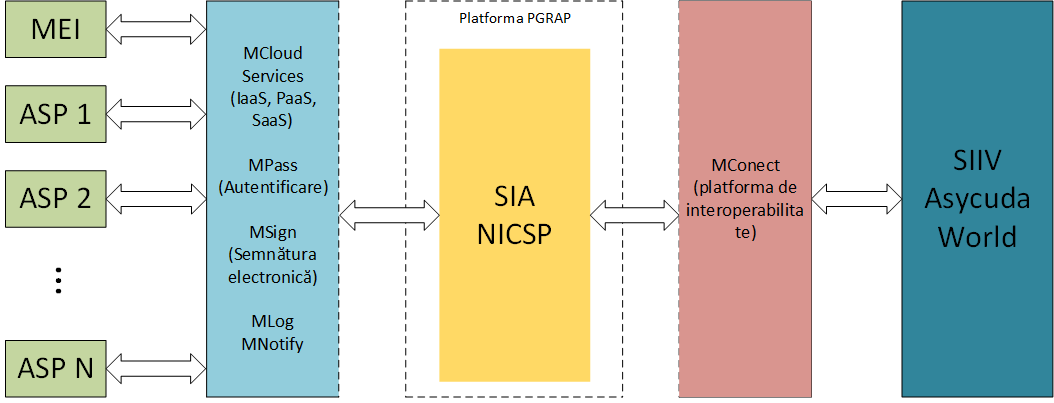 Рис. Концептуальная общая структура национальной автоматизированной информационно-коммуникационной системы по надзору за рынком.
24. Программно-технический комплексПеречень программных продуктов и технических средств, используемых при создании электронной информационно-телекоммуникационной инфраструктуры НАИКСНР, определяется Министерством экономики и инфраструктуры совместно с поставщиком решения о внедрении автоматической информационной системы и, по необходимости, с технологическим оператором правительственной платформы MCloud.Глава VIIIБЕЗОПАСНОСТЬ И ЗАЩИТА НАИКСНР25. ОпределениеБезопасность НАИКСНР предполагает состояние защищенности ее информационных ресурсов и информационной инфраструктуры, при которой обеспечиваются достоверность, целостность, конфиденциальность, доступность и подлинность информационных ресурсов. Система информационной безопасности представляет собой совокупность юридических, организационных, экономических и технологических мер, направленных на предотвращение угроз для информационных ресурсов и информационной инфраструктуры.26. Угрозы информационной безопасностиПод угрозой информационной безопасности понимается потенциально возможное событие или действие, направленное на причинение ущерба информационным ресурсам или информационной инфраструктуре.Основными угрозами информационной безопасности НАИКСНР являются:1) противоправные сбор и/или использование информации;2) нарушение технологии обработки информации;3) нарушение конфиденциальности информации;4) нарушение логической целостности и физической сохранности информации;5) нарушение функционирования информационной инфраструктуры;6) физическое воздействие на компоненты информационной инфраструктуры;7) внедрение в аппаратные и программные изделия компонентов, реализующих функции, не предусмотренные документацией на эти изделия;8) разработка и распространение программ, нарушающих нормальное функционирование информационных и информационно-телекоммуникационных систем, в том числе систем защиты информации;9) уничтожение, повреждение, радиоэлектронное подавление или разрушение средств и систем обработки информации, телекоммуникации и связи;10) воздействие на парольно-ключевые системы защиты автоматизированных систем обработки и передачи информации;11) компрометация ключей и средств криптографической защиты информации;12) утечка информации по техническим каналам;13) внедрение электронных устройств для перехвата информации в технические средства обработки, хранения и передачи информации по каналам связи, а также в служебные помещения органов государственной власти;14) уничтожение, повреждение, разрушение или хищение машинных и других носителей информации;15) перехват информации в сетях передачи данных и на линиях связи, дешифрование этой информации и/или навязывание ложной информации;16) использование несертифицированных отечественных и зарубежных информационных технологий, средств защиты информации, средств информатизации, телекоммуникации и связи при создании и развитии информационной инфраструктуры;17) несанкционированный доступ к информационным ресурсам;18) нарушение законных ограничений на доступ и распространение информации.Источниками угроз являются преступники, недобросовестные сотрудники учреждений и пользователи.27. Цели и задачи по обеспечению информационной безопасностиДля обеспечения построения эффективной системы информационной безопасности объектов НАИКСНР необходимы:1) определение требований защиты информации, специфических для каждого объекта защиты;2) учет требований национальных и международных нормативных актов;3) использование наилучших практик (стандарты, методологии) для обеспечения информационной безопасности;4) определение подразделений, ответственных за реализацию и поддержку системы информационной безопасности;5) распределение между подразделениями сфер ответственности в осуществлении требований системы информационной безопасности;6) определение, на основе управления рисками информационной безопасности, общих положений, технических и организационных требований, составляющих политику информационной безопасности объекта защиты;7) выполнение требований политики информационной безопасности путем внедрения соответствующих программно-технических методов и средств защиты информации;8) реализация системы менеджмента информационной безопасности.Основными задачами обеспечения информационной безопасности являются:1) обеспечение конфиденциальности информации, предотвращение получения информации лицами, не имеющими соответствующих прав и полномочий;2) обеспечение логической целостности информации, предотвращение несанкционированного ввода, актуализации и уничтожения информации;3) обеспечение физической сохранности информации;4) обеспечение защиты информационной инфраструктуры от повреждений и попыток изменения функционирования.Основными механизмами обеспечения информационной безопасности являются:1) аутентификация и авторизация;2) управление доступом;3) регистрация действий и аудит;4) криптование информации;5) анализ и моделирование информационных потоков (CASE-системы)6) мониторинг сетей;7) обнаружение и предотвращение вторжений (IDS/IPS);8) предотвращение утечек конфиденциальной информации (DLP-системы);9) анализаторы протоколов;10) антивирусные средства;11) межсетевые экраны (firewall);12) системы резервного копирования;13) системы бесперебойного питания;14) организация охраны, режима безопасности;15) средства предотвращения несанкционированного доступа в здания и помещения;16) инструментальные средства анализа систем защиты;17) другие механизмы.Использование механизмов обеспечения информационной безопасности должно планироваться на стадии проектирования информационных систем и информационной инфраструктуры.Наиболее уязвимыми звеньями в системе информационной безопасности является человеческий фактор и несоблюдение установленных процедур. В связи с этим важным элементом информационной безопасности считается обучение персонала методам и способам обеспечения информационной безопасности.28. Система защиты персональных данныхОрганизация системы защиты персональных данных является составной частью общего механизма обеспечения информационной безопасности НАИКСНР.Система защиты персональных данных составляется на основании:1) отчета о результатах проведения внутренней проверки;2) перечня персональных данных, подлежащих защите;3) акта классификации информационной системы, обрабатывающей персональные данные;4) модели угроз безопасности персональных данных;5) положений о разграничении прав доступа к обрабатываемым персональным данным;6) руководящих документов и разработанных политик безопасности.Доступ к персональным данным физического лица из государственных информационных ресурсов и систем, а также их хранение  и актуализация в базе данных НАИКСНР  возможны только в случае осуществления деятельности по надзору за рынком в отношении реализации непродовольственной продукции представителями (инспекторами) органов надзора за рынком, координирующего органа и таможенного органа.